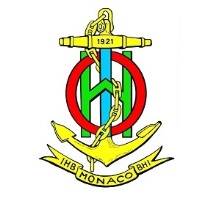 Worldwide ENC Database Working Group (WENDWG)WENDWG4 Meeting, 18 – 20 March 2014, Niteroi-BrazilLogistic Details1) Location: 		Directorate of Hydrography and Navigation (DHN)			(Diretoria de Hidrografia e Navegação)Barão de Jaceguay, s/n			Ponta da Armação			24048-900 Niteroi-RJ			Brazil2) DHN Point of Contact:			Miss Karen Gomes			int.rel@dhn.mar.mil.br			Phone: +55 (21) 2189-30143) Accommodation in Niteroi:Hotel Solar do Amanhecer				http://www.solardoamanhecer.com.brIcaraí Praia Hotel					http://www.icaraipraiahotel.com.brTower Hotel                                                               http://www.towerhotel.com.bra) DHN will provide transportation from the airport to the three above hotels in Niteróib) Every day at 08:15 am a bus will depart from the hotels in Niterói to the DHN (Solar do Amanhecer → Tower → Icaraí Praia → DHN)c) Every day at 08:30 am a boat will leave the wharf at the 1st Naval District (downtown Rio de Janeiro) to the DHN for participants lodged in Rio de Janeiro4) Lunch during meeting days: DHN will offer lunch in the meeting days.5) Locations (Map in the next page):	A - DHN:		Lat 22o 52,991'S, Lon 43o 08,048'W	B - 1st Naval District: 	Lat 22o 53,878'S, Lon 43o 10,589'W6) City information: An overview about Rio de Janeiro city may be seen at:http://br.youtube.com/watch?v=EQ3GOVycA7M 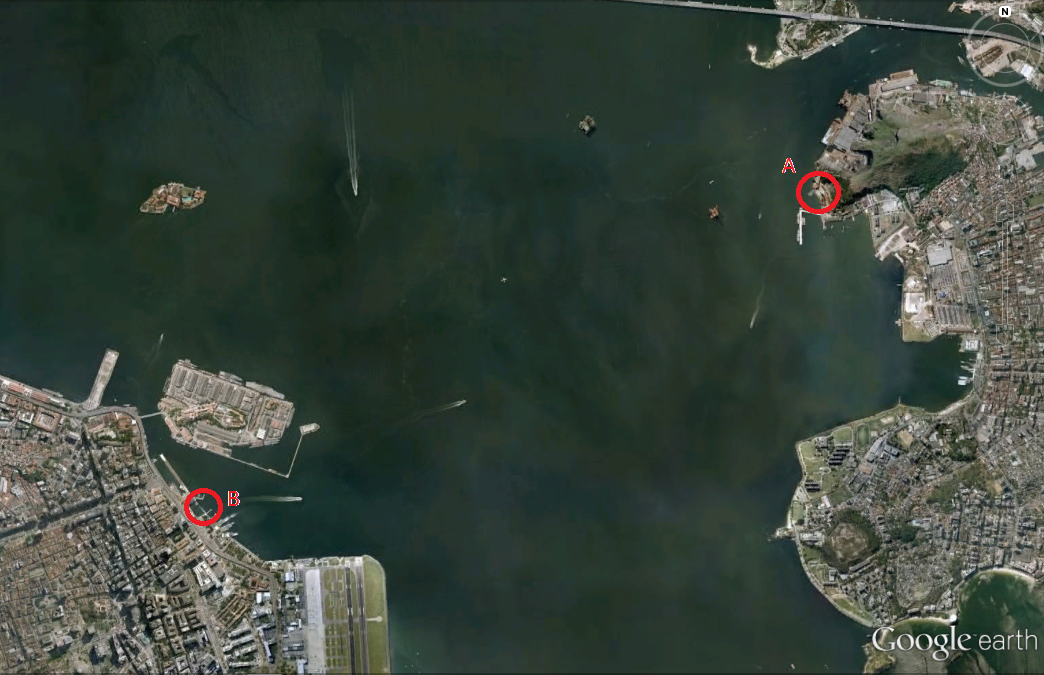 